	(برنامج إعداد معلم الرياضيات باللغة الانجليزية)كلية التربية-جامعة الزقازيق2020مقدمة:يُعتبر التعليم الجامعي من أهم المراحل التعليمية إذ يمثل قمة الهرم التعليمي وإحدى الركائز الهامة التي يعتمد عليها المجتمع، فهو الأساس في تقدمه وازدهاره، ويقاس تطوره بسرعة استجابته،  وتجاوبه مع التغيرات والتحولات الاجتماعية، والتحديات التربوية التي يطرحها مجتمع المعلومات، ويتوقف نجاح العملية التعليمية على العديد من العوامل التي تتطلب السعي المستمر والجاد لاستيعابها والإلمام بها. والطالب الجامعي يعتبر المورد الأساسي الذي يقوم عليه التعليم الجامعي الذي يهدف إلى تنمية المهارات العقلية والاجتماعية، وتثقيف عقل الطالب، وتنمية ملكة البحث العلمي لديه والفكر الحر المنطلق والقدرة على الإبداع والابتكار، لذلك فان الاستثمار في هذا المورد بشكل ايجابي يعد حجر الزاوية للسعي وراء التنمية وتحقيق الجودة الشاملة.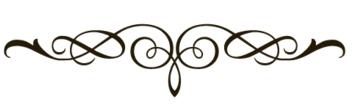 فهرس الدليلأولًا: معايير قبول الطلاب فى البرنامج:يشترط لقيد الطالب للدراسة ببرنامج إعداد معلم الرياضيات باللغة الإنجليزية ما يلي:أن يكون مستوفياً لشروط القبول التي يحددها المجلس الأعلى للجامعات.أن يكون حاصلاً على شهادة إتمام الدراسة الثانوية العامة (رياضيات أو علوم) أو ما يعادلها بناء على القواعد التي يحددها المجلس الأعلى للجامعات.أن يكون الطالب متفرغاً للدراسة بالكلية.أن يجتاز الطالب ما تجريه الكلية من اختبارات للتحقق من لياقته لمهنة التدريس، والشروط التي يحددها مجلس الكلية - ومنها:المقابلة الشخصية لبيان صلاحيته لممارسة مهنة التدريس.اختبار الاستعداد للعمل بمهنة التعليم.الحصول على (70%) على الأقل في مادة اللغة الإنجليزية في امتحان الثانوية العامة. تتحدد أولوية الطلاب المقبولين ببرنامج الدراسة باللغة الإنجليزية طبقاً للمجموع الكلي للدرجات الحاصل عليها الطالب في امتحان الثانوية العامة، مضافاً إليه درجة اللغة الإنجليزية.اجتياز الكشف الطبي.ثانيًا: معايير وإجراءات التحويلات من وإلى البرنامج:أـ  لا يحق لطالب برنامج الرياضيات باللغة الإنجليزية التحويل من البرنامج إلى برنامج آخر.ب ـ لا يحق لطلاب برامج الشعب العلمية علوم (الكيمياء باللغة الإنجليزية ـ الفيزياء باللغة الإنجليزية ـ بيولوجي باللغة الإنجليزية) التحويل إلى برنامج الرياضيات باللغة الإنجليزية. ثالثاً: آلية الإعلان عن الطلاب المقبولين والمحولين:آلية البرنامج للإعلان عن الطلاب المقبولين والمحولين  - إصدار 2020رابعًا: آلية نشرواعلان ضمان مرونة سياسات القبول والتحويلخامسًا: آلية مراجعة وتحديث سياسات القبول والتحويل- إصدار 2020سادسًا:آلية نشر واعلان التعامل مع تظلمات الطلاب من القبول والتحويلسابعًا: قواعد السماح بإستمرارية الدراسة في البرنامج عند التحويل من مؤسسات مناظرة1ـ يمكن للطالب المستجد التحويل من مؤسسة مناظرة خلال الفتره المسموح بها من مكتب التنسيق بالجامعات لعمل التحويل ، ويتم ذلك عن طريق شبكة المعلومات الدولية  (الانترنت)2.  يمكن للطالب المسجل فى فرقه أعلى نقل قيده أو تحويله الى الكلية من كلية مناظرة، فعلى الطالب التقدم للكليه ببيان حاله يتم عرضها على لجنة شئون الطلاب ثم مجلس الكليه للموافقه ثم يعتمدها السيد الاستاذ الدكتور نائب رئيس الجامعه لشئون التعليم والطلاب، وبعد الموافقه تطلب الكلية ملف الطالب ليتم قيده بالفرقة الدراسية المحول اليها على ان يتضمن الأوراق التاليه :بيان حالة من الكليه المقيد بها الطالب موضحا بهاالمواد التى درسها ودرجاته وتقديراته فى كل مادة ، وحالة قيده فى سنة تحويله .يعرض بيان الحاله على القسم المراد الالتحاق به لمراجعة المواد الدراسية حسب لائحة الكليه لتقدير حالة الطالب بجواز أو عدم جواز تحويله.لايجوز تحويل الطالب من أو إلى الفرقة النهائية الرابعة.3. الطالب المفصولون لإستنفاذ مرات الرسوب يتم قبولهم وفقًا لقرارات المجلس الأعلى للجامعات الصادرة في هذا الشأن.4.  إذا وافقت الكلية على تحويله اليها تتم مخاطبة الكلية المحول منها لارسال ملف اوراقه بعد اخلاء طرفه، وبذلك تنتهى علاقة الطالب بالكلية المحول منها وتبدأ دراسته بالكلية المحول إليها.5ـ يجوز أن يعفي الطالب المحول من جامعة أخرى معترف بها من قبل المجلس الأعلى للجامعات من بعض المقررات إذا ثبت أنه قد درس ونجح في مقررات تعادلها في الجامعة المحول منها من حيث المفردات وعدد الساعات، ويكون الإعفاء بقرار من مجلس الجامعة بعد موافقة مجلس الكلية، ويرصد للطالب في سجله الأكاديمي تقدير (NP) أي ناجح بدون درجة.6ـ الطلاب المقيدين بكليات غير تابعة للجامعات الخاضعة لقانون تنظيم الجامعات، ويرغبون في نقل قيدهم للكلية عليهم التوجه مباشرة لمكتب تنسيق القبول بالجامعات والمعاهد العليا بالقاهرة حيث يتم نقل قيدهم وفقًا للمادة (87) من اللائحة التنفيذية لقانون تنظيم الجامعات.الاعتمادات                                                 يعتمد ،،،تاريخ اعتماد الدليلتاريخ اعتماد الدليلتاريخ اعتماد الدليلاعتماد مجلس إدارة البرنامج12/10/2020اعتماد لجنة البرامج المميزة20/10/2020اعتماد مجلس الكلية20/10/2020م                                المحتــوىالصفحـــــــة1معايير قبول الطلاب فى البرنامج.42معايير وإجراءات التحويلات من وإلى البرنامج.53آلية الإعلان عن الطلاب المقبولين والمحولين.54آلية ضمان مرونة سياسات القبول والتحويل.65آلية مراجعة وتحديث سياسات القبول والتحويل.76آلية التعامل مع تظلمات الطلاب من سياسات القبول والتحويل.87قواعد السماح باستمرارية الدراسة فى البرنامج عند التحويل من مؤسسات مناظرة.10وضعت هذه الآلية بالتعاون مع وحدة ضمان الجودة بغرض ضمان جودة عملية الإعلان عن الطلاب المقبولين بالبرنامج أو المحولين منه وإليه، بما يضمن جودة العملية التعليمية ويتماشى مع معايير الهيئة القومية لضمان جودة التعليم والإعتماد.الغرضتتولى إدارة شئون الطلاب بالتنسيق مع إدارة الكلية بتحديد الطلاب المقبولين من مكتب التنسيق الجامعي.تتولى إدارة البرنامج عمل اختبار قدرات للطلاب المرشحين وفقًا لبطاقات الإختبار الخاصة بالطلاب (مرفق نموذج بطاقة الترشيح المعمول بها). يتم تحديد اسماء الطلاب المقبولين ويصدر عنهم قائمة بأسمائهم من شئون الطلاب بالكلية.في حالة التحويل من البرنامج يتم تحديد اسماء الطلاب المحولين ويصدر بها قائمة من شئون الطلاب بالكلية. اجراءات التنفيذيتم تنفيذ هذه الآلية في بداية كل عام جامعي توقيت التنفيذتتولى لجنة الدعم الأكاديمي ورعاية الطلاب والخريجين الإشراف على تطبيق هذه الآلية بصفة دورية، وترفع التقارير الخاصة بالتطبيق إلى مجلس إدارة البرنامج لإقرار التعديلات المطلوبة  المسؤوليهتتولى لجنة الدعم الأكاديمى ورعاية الطلاب بالبرنامج التأكد من تطبيق الآلية قبل إعتماد الإصدار الجديد من آلية الاعلان عن الطلاب المقبولين والمحولين. متابعة التنفيذالغرضبرنامج مميز لإعداد معلم الرياضيات باللغة الإنجليزية بكلية التربية جامعة الزقازيق بالتعاون مع وحدة ضمان الجودة بالكلية هذه الآلية لضمان تحديد اعلان ضمان مرونه سياسات القبول والتحويل للبرنامج بصفه مستمرة. اجراءات التنفيذ تكون عملية تحديد اعلان ضمان مرونه سياسات القبول والتحويل  من خلال مجموعة من الوسائل والإجراءات  يتبناها مجلس إدارة البرنامج تتمثل في:عرض اعلان ضمان مرونه سياسات القبول والتحويل على جميع الاطراف المشاركة في تحديد اعلان ضمان مرونه سياسات القبول والتحويل وذلك من خلال تنفيذ ورشة عمل للتعريف باعلان المقبولين والمحولين. وضع نسخة من اعلان ضمان مرونه سياسات القبول والتحويل على الموقع الإلكتروني للكلية. إرسال خطابات لأعضاء هيئة التدريس بالكلية باعلان ضمان مرونه سياسات القبول والتحويل وآلية تحفيزهم  للمشاركة فيها الخاصة بالبرنامج.نشر مطويات لاعلان ضمان مرونه سياسات القبول والتحويل توزع علي أعضاء هيئة التدريس.عرض اعلان ضمان مرونه سياسات القبول والتحويل في اللقاءات الدورية مع أعضاء هيئة التدريس والعاملين في بداية كل عام دراسي .توقيت التنفيذيتعين أن يتم نشر اعلان ضمان مرونه سياسات القبول والتحويل فور اعتمادها من مجلس البرنامج والكلية، ويحظر نشر أي صيغة غير نهائية مقترحة على أحد الوسائل دون التنويه على أنها لإبداء الرأي او الدراسة.المسؤولية البرنامج مسئولة عن تنفيذ هذه الآلية بالتعاون مع إدارة الكلية.    متابعة التنفيذمنسق البرنامج مسئول عن متابعة تنفيذ هذه الآليةوضعت هذه الآلية بالتعاون مع وحدة ضمان الجودة بغرض ضمان دورية مراجعة وتحديث سياسات القبول والتحويل بالبرنامج، بما يضمن جودة العملية التعليمية ويتماشى مع معايير الهيئة القومية لضمان جودة التعليم والإعتماد.الغرضتتولى لجنة الدعم الأكاديمى ورعاية الطلاب القيام بالإجراءات التالية:تجتمع مع الأطراف المعنية ( القيادة، اعضاء هيئة التدريس، الطلاب، الآدرايين بشئون الطلاب) لمناقشة التعديلات المقترحة. صياغة الألية المحدثة فى ضوء الطراف المعنية.عرض القواعد المقترحة على مجلس إدارة البرنامج للاعتماد.عرض سياسات القبول والتحويل المحدثة على مجلس إدارة الكلية لاعتمادها وتطبيقها. اجراءات التنفيذيتم تنفيذ هذه الآلية عند حدوث واحدة من الحالات التالية:حدوث تغير فى نظام التنسيق العام للجامعات.تغير فى اللائحة الدراسية بالكلية.انخفاض نسب رضا الطلاب عن مرونة سياسية القبول والتحويل.توقيت التنفيذتتولى لجنة الدعم الأكاديمي ورعاية الطلاب الإشراف على تطبيق هذه الآلية بصفة دورية، وترفع التقارير الخاصة بالتطبيق إلى مجلس إدارة البرنامج لإقرار التعديلات المطلوبة  المسؤوليهتتولى لجنة الدعم الأكاديمى ورعاية الطلاب بالبرنامج التأكد من تطبيق الآلية. متابعة التنفيذالغرضبرنامج مميز لإعداد معلم الرياضيات باللغة الإنجليزية بكلية التربية جامعة الزقازيق بالتعاون مع وحدة ضمان الجودة بالكلية هذه الآلية لضمان تحديد الية التعامل مع تظلمات الطلاب من القبول والتحويل   للبرنامج بصفه مستمرة. اجراءات التنفيذ تكون عملية تحديد الية التعامل مع تظلمات الطلاب من القبول والتحويل    من خلال مجموعة من الوسائل والإجراءات  يتبناها مجلس إدارة البرنامج تتمثل في:عرض الية التعامل مع تظلمات الطلاب من القبول والتحويل   على جميع الاطراف المشاركة في تحديد الية التعامل مع تظلمات الطلاب من القبول والتحويل   وذلك من خلال تنفيذ ورشة عمل للتعريف باعلان المقبولين والمحولين. وضع نسخة من الية التعامل مع تظلمات الطلاب من القبول والتحويل   على الموقع الإلكتروني للكلية. إرسال خطابات لأعضاء هيئة التدريس بالكلية بآلية التعامل مع تظلمات الطلاب من القبول والتحويل   وآلية تحفيزهم  للمشاركة فيها الخاصة بالبرنامج.نشر مطويات لالية التعامل مع تظلمات الطلاب من القبول والتحويل   توزع علي أعضاء هيئة التدريس.عرض الية التعامل مع تظلمات الطلاب من القبول والتحويل في اللقاءات الدورية مع أعضاء هيئة التدريس والعاملين في بداية كل عام دراسي .توقيت التنفيذيتعين أن يتم نشر الية التعامل مع تظلمات الطلاب من القبول والتحويل   فور اعتمادها من مجلس البرنامج والكلية، ويحظر نشر أي صيغة غير نهائية مقترحة على أحد الوسائل دون التنويه على أنها لإبداء الرأي او الدراسة.المسؤولية البرنامج مسئولة عن تنفيذ هذه الآلية بالتعاون مع إدارة الكلية.    متابعة التنفيذمنسق البرنامج مسئول عن متابعة تنفيذ هذه الآليةمنسق البرنامجالمدير الاكاديميمدير وحدة الجودةأ.د عايدة سيدهمأ.د/ أحمد محمد سالمأ.د أحمد محمد عبد الرحمن عميد الكليةأ.د عبد المنعم عبد المنعم نافع